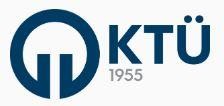 T.C.KARADENİZ TEKNİK ÜNİVERSİTESİ SAĞLIK BİLİMLERİ FAKÜLTESİÖZÜR (MAZERET) SINAVI BAŞVURU FORMUSAĞLIK YÖNETİMİ BÖLÜM BAŞKANLIĞINA………………………………………………….. nedeniyle aşağıda yer alan ders/derslerimin ara sınavına programda belirtilen tarihte giremedim. Aşağıda yer alan ders/dersler için mazeret sınav hakkı verilmesini talep ediyorum. Gereğini bilgilerinize arz ederim.…./…/20...  (Adı-soyadı-imza)TC No	:Öğrenci No	:Sınıf	:Bölümü 	:Cep Tel. No	:E-Mail              :Ek: Mazeretinizi kanıtlayacak belge/belgeler dilekçe eki olarak sunulmalıdır.Yapılacaklar:Mazeret sınavı başvuru formunun çıktısını alınız.Mazeret sınavı başvuru formundaki bilgileri tükenmez kalemle doldurarak imzalayınızİmzaladığınız mazeret başvuru formunun ve varsa eklerinin fotoğrafını çekiniz.Fotoğrafını çektiğiniz mazeret başvuru formunu varsa ekleri ile birlikte bölümünüze ait e-maile (sbf@ktu.edu.tr) gönderiniz.ÖZÜR (MAZERET) SINAVI BAŞVURU FORMUSAĞLIK YÖNETİMİ BÖLÜM BAŞKANLIĞINA………………………………………………….. nedeniyle aşağıda yer alan ders/derslerimin ara sınavına programda belirtilen tarihte giremedim. Aşağıda yer alan ders/dersler için mazeret sınav hakkı verilmesini talep ediyorum. Gereğini bilgilerinize arz ederim.…./…/20...  (Adı-soyadı-imza)TC No	:Öğrenci No	:Sınıf	:Bölümü 	:Cep Tel. No	:E-Mail              :Ek: Mazeretinizi kanıtlayacak belge/belgeler dilekçe eki olarak sunulmalıdır.Yapılacaklar:Mazeret sınavı başvuru formunun çıktısını alınız.Mazeret sınavı başvuru formundaki bilgileri tükenmez kalemle doldurarak imzalayınızİmzaladığınız mazeret başvuru formunun ve varsa eklerinin fotoğrafını çekiniz.Fotoğrafını çektiğiniz mazeret başvuru formunu varsa ekleri ile birlikte bölümünüze ait e-maile (sbf@ktu.edu.tr) gönderiniz.